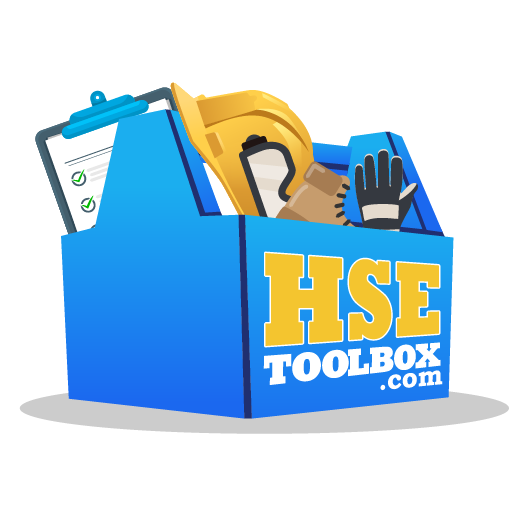 CONFINED SPACESTOOLBOX TALK CONTENTDocument ID:  TBT-001Document Approval HistoryDocument Revision HistoryDocument Revision No.Effective DateCreated by:Reviewed & Approved by:Revision 0DD.MM.YYYYHSE AdvisorHSE ManagerDocument Revision No.Sections RevisedDescription of Changes00N/aPublishedTOPICCONFINED SPACE WORK SAFETYDISCUSSED?DISCUSSED?TOPICTHINGS TO DISCUSS(a couple of topics to be selected and discussed when conducting the talk)YESNODEFINITIONWhat is a Confined space?HAZARDSToxic atmosphere Harmful gases, fume or vapoursFire, flammable or explosive atmospheres Respiratory issues, oxygen deficiency & enrichmentLow VentilationLow visibilityExcessively high temperature       RISK & SURROUNDING AREAIdentify the type of taskEnsure Involved Personnel are fully aware of safe system of workEnsure Buddy system                PERMIT TO WORKRequirement of a Permit to Work Benefits of a PTWPermit issuer, Permit receiver Permit compliance & cancellation                         TRAINING, AWARENESS & COMPETENCYEnsure that involved persons are trained before starting work in a confined spaceAwareness session to be conducted to ensure awarenessCompetent Confined space watcher to be available while work is going on inside confined spaceGAS TESTINGDifferent gases have different weightsToxic gases that can be expected in confined space areas   When should you gas test?Keeping a gas testing log         Calibrated gas tester and gas detector                                                                                                                                                                                                                                                                                                                                                                                                                                                                                                                                                                    ACCESS & EGRESSProvision of adequate access & EgressBARRICADE & SIGNAGEBarricade the work areaDisplay adequate & appropriate warning signsBenefits of barricading the work areaDisplaying warning signsAssign stand by man     PERSONAL PROTECTIVE EQUIPMENT (PPE)What is the appropriate PPE required for the task at hand?Benefits of using Personal Protective Equipment         EMERGENCY ARRANGEMENTSEmergency rescue team & emergency equipment used for confined space rescueLocation of the emergency equipmentWhat happens to the permit in case of an emergency?THINGS TO REMEMBER (consider these points when conducting your toolbox talk)THINGS TO REMEMBER (consider these points when conducting your toolbox talk)THINGS TO REMEMBER (consider these points when conducting your toolbox talk)THINGS TO REMEMBER (consider these points when conducting your toolbox talk)DescriptionYesDescriptionYesToolbox Talk should be short and to the point and relevant to the work being conductedToolbox Talk should be entertaining and if possible, interactive.Person Giving the Toolbox Talk(Name, Signature & Date)